«Утверждаю»Заместитель Руководителя администрацииИстринского муниципального района__________________ И.Б.Юлынцева«Согласовано»Благочинныйцерквей Истринского округапротоиерей________________ Димитрий ПодорвановПОЛОЖЕНИЕ о проведении V-й районной выставки-конкурса молодых православных фотографов«ДОРОГА К ХРАМУ»в рамках проведения Московских областных Рождественских чтений 2014 года.г.Истра                                                               2014г.ЦелиV-я Истринская районная выставка-конкурс работ молодых фотографов «Дорога к храму» (далее - «выставка – конкурс») проводится с миссионерской и просветительской целью, чтобы отразить православие в искусстве фотографии, а так же выявить и поддержать одарённую молодёжь, вызвать интерес к истории Русской Православной Церкви и родного края, привлечь внимание детей и молодежи к разработке и осуществлению на территории Истринского муниципального района проекта «Русская Палестина».Выставка-конкурс проводится в рамках программы проведения Московских областных Рождественских чтений 2014 года.2. Задачи выставки – конкурса- смотр творческих достижений участников;- демонстрация возможностей фотоискусства;- повышение профессионального мастерства участников выставки - конкурса;- организация творческого общения участников.3. Учредители и организаторы- Комитет по физической культуре, спорту, туризму и работе с молодежью Администрации Истринского муниципального района Московской области.- Истринский церковный округ Московской епархии Русской Православной Церкви.4. Время проведенияВыставка – конкурс проводится в декабре 2014 года в рамках Московских областных Рождественских чтений.Фотоработы – победители в своих номинациях могут быть представлены на участие в Московском областном молодежном фотоконкурсе «Подмосковье православное».5. Участники выставки – конкурсаВ каждой из номинаций выставки – конкурса могут принимать участие фотографы – любители и профессионалы в двух возрастных категориях:- дети – от 10 до 14 лет;- молодежь – от 15 до 30 лет.6. Условия участия6.1 V-я Истринская районная выставка-конкурс работ молодых фотографов «Дорога к храму» в 2014 году проводится в трех номинациях:6.1.1 «На волне колокольного звона в голубых небесах утонуть…» (православные храмы и святые места Истринской земли).6.1.2 «Отцы и дети. Крепкая семья – основа православной России» (люди, события, православные праздники в храмах Истринского церковного округа).6.1.3 «Связь времен» (работы, демонстрирующие творческий взгляд автора на прошлое и настоящее святых мест Истринской земли, в т.ч. работы, созданные с помощью передовых компьютерных технологий обработки фотографии).6.2 На выставку-конкурс принимаются работы, сделанные в г.Истре и Истриснком районе в 2013-2014гг. 6.3 Для участия в выставке - конкурсе необходимо представить в Оргкомитет до 05 декабря  2014 года письменную заявку (Приложение № 1) и фотографические работы размером 20х30 (А4) в любой номинации и в количестве по выбору участника выставки-конкурса, но не более пяти работ одного автора. На конкурс принимаются неоформленные работы (без паспарту и рамок). На обороте каждой фотографии должно быть указано её название, автор, его возраст, номинация. К фотоработам прилагаются (но не приклеиваются!) надлежаще оформленные подписи. Пример заполнения подписи под работами в Приложении № 2. Дополнительно желательно представить конкурсные работы в электронном виде ввиду возможности их дальнейшей публикации.6.4 Фотоработы для Оргкомитета необходимо представить по адресу:- Комитет по физической культуре, спорту, туризму и работе с молодежью Администрации Истринского МР. Московская обл. г.Истра ул.Спортивная д.1 Спортивный комплекс «Арена-Истра», корпус «А», каб. А-237-3 т. (8-49831) 4-42-87 e-mail: budaeva@istra-adm.ru  , по рабочим дням с 09.00 до 18.00, пятница до 17.00.Контактное лицо – главный специалист отдела Будаева Наталия Николаевна.- Храм великомученика Георгия Победоносца, г. Дедовск, ул. Войкова д.18- Храм святых Жен – Мироносиц, г. Истра, ул.Ленина, д.10.Контактное лицо – протоиерей Димитрий Трущелев т.8(919) 765-67-20.7. Жюри выставки – конкурса7.1 Жюри выставки - конкурса формируется Оргкомитетом.7.2 Жюри проводит отбор фотографий на конкурс и определяет победителей выставки - конкурса.7.3 Жюри имеет право принимать решение о присуждении специальных дипломов и призов, а также в дополнении номинаций конкурса.8. Проведение выставки-конкурса            8.1 Фотоработы на выставку-конкурс принимаются до 05.12.2013г. по адресам, указанным в пп. 6.4 настоящего Положения.            8.2 Торжественное открытие выставки-конкурса и награждение участников состоится 09 декабря 2014г. в 16.00 Истринском Доме культуры (г.Истра, ул.Первомайская, д.3).            8.3 Выставка будет работать в Истринском ДК до 19.12.2014г. Вход свободный.8. Награждение:По итогам выставки - конкурса участникам присваиваются следующие звания в каждой из номинаций по каждой из возрастных групп:Лауреат I степени    - 1Лауреат II степени   - 1Лауреат III степени  - 1Все авторы представленных на выставке работ получают Дипломы участника.Работы по решению Оргкомитета будут опубликованы в издании «Материалы Московских областных Рождественских чтений 2014 года» и на сайте Истринского благочиния http://www.blagoistr.ru.Приложение № 1 к Положению о проведении выставки-конкурса работ молодых православных фотографов «ДОРОГА К ХРАМУ»ЗАЯВКА НА УЧАСТИЕВ выставке-конкурсе работ молодых православных фотографов«ДОРОГА К ХРАМУ» в рамках проведения Московских областных рождественских чтений 2014 годаПриложение № 2 к Положению о проведении выставки-конкурса работ молодых православных фотографов «ДОРОГА К ХРАМУ»Пример заполнения подписи под фотографиями:Размеры подписи под работой:  высота – ., длина – .ФИО, возраст, город (район), название работы: шрифт – Times New Roman, полужирный; высота букв -  24Внимание! Подписи не должны быть приклеены к фотоработам, а только прилагаться к ним!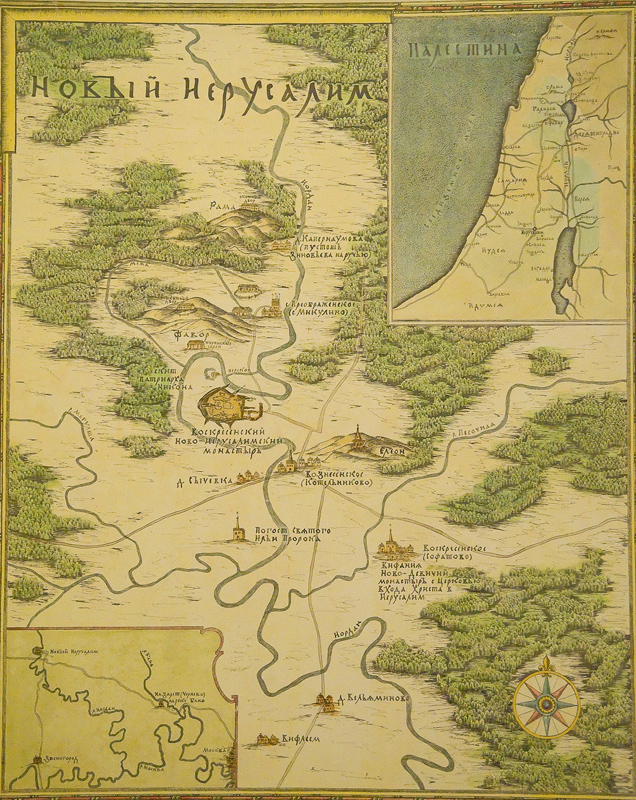 №Ф.И.О. автора (полностью)Число, месяц, год рожденияАдрес, место жительства, контактыГде учится/ работаетНазвание работы, год создания       Иван Иванов, 17 лет   _________________(место действия)«Ангел»,  .